Kelly Scott Franklinkfranklin@hillsdale.edu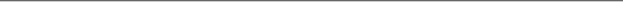 EducationUniversity of Iowa	Ph.D. English, Aug. 2014	Dissertation: “Out of Place: Walt Whitman and the Latin American Avant-Gardes”	Directors: Ed Folsom and Claire FoxMiddlebury College	M.A. Spanish, Aug. 2013Catholic University of America	M.A. English and American Literature, May 2009Franciscan University of Steubenville	B.A. Spanish, Dec. 2005	B.A. English, Dec. 2005BOOKSThe Shattered Fountain: Selected Tales of Nathaniel Hawthorne. Ed. with biographical and critical introduction by Kelly Scott Franklin. Providence, RI: Cluny Classics, 2018. PUBLICATIONS IN PEER-REVIEWED ACADEMIC JOURNALSReview of Karbiener, Karen, ed., Poetry for Kids: Walt Whitman. Walt Whitman Quarterly Review 35 (2017).“A Translation of Whitman Discovered in the 1912 Spanish Periodical Prometeo.” Walt Whitman Quarterly Review 35 (2017).“‘Nicaraguan Words’: José Coronel, the Vanguardia, and Whitman’s 'Language Experiment.’” Walt Whitman Quarterly Review 34 (2016).“‘Without Being Walt Whitman’: Vicente Huidobro, Whitman, and the Poetics of Sight.” Comparative American Studies 12.4 (Dec. 2014). POETRY“To a Wooden Fence at Amana.” Poem selected for 2014 Poetry in Public, Iowa City, IA, summer 2014.“Civic Duty.” Driftwood Press 1.2 (Spring 2014): 13-14. “Untitled (August, 2012).” Poem selected for 2013 Poetry in Public, Iowa City, IA, summer 2013.“¿Para qué sirve la muerte?” Poem selected for 2012 Poetry in Public, and also for collaboration with mixed media artist for 2012 Poetry in Public Art Program, Iowa City, IA, summer 2012.“La lluvia.” The Daily Palette (curated by the staff of The Iowa Review) Sept. 12, 2011. <http://research-intermedia.art.uiowa.edu/>.CONFERENCE PRESENTATIONS“Whitman’s Centennial in Spanish Periodicals,” “Speaking in Tongues: Celebrating Walt Whitman in Translation,” Paris, France, June 2019.“‘Fervid Impulses from the Son of Long Island’: Walt Whitman in Early Twentieth-Century Spanish Periodicals,” Kentucky Foreign Language Conference, Lexington, KY, Apr. 2016. “At War With America: Walt Whitman and the Nicaraguan Vanguardia,” PAMLA, San Diego, CA, Nov. 2013Chair, “Transnational and Trans-Indigenous Aesthetics II,” PAMLA, San Diego, CA, Nov. 2013“‘This Kind of Industrial Scene’: Edward Weston, Walt Whitman, and the Mexican Estridentistas Between the Wars,” Midwest PCA / ACA, St. Louis, MO, Oct. 2013“‘Without Being Walt Whitman’: Vicente Huidobro and Whitman See the Earth,” The Transatlantic Walt Whitman Symposium, Pobierowo, Poland, June 2012“‘Without Being Walt Whitman’: Vicente Huidobro’s Whitman and the Poetics of Seeing,” C19 Conference, Berkeley, CA, Apr. 2012“The World, the Flesh, but Not the Devil: Reclaiming the Body in Flannery O’Connor’s Wise Blood,” Religion, Literature, and the Arts Conference, Iowa City, IA, Apr. 2010 “‘The Structure of Experience’: Chiasm and Memory in All the King’s Men,” Warren Circle, Bowling Green, KY, Apr. 2009“‘The Other Holy Sages’: Micah, Malachi, and the ‘Nativity Ode,’” Young Milton Conference, Worcester College, Oxford, U.K., Mar. 2009INVITED LECTURES“Hunting the White Whale: Understanding Moby-Dick.” Barney Charter School Initiative, Teacher Education. Hillsdale College, Hillsdale, MI, June 2019.“Great American Poets: Whitman, Dickinson, and Frost.” Barney Charter School Initiative, Teacher Education. Hillsdale College, Hillsdale, MI, June 2018. “Something Besides Reading: Adventures in Bookbinding.” Our Faculty After Hours. Hillsdale College, Hillsdale, MI, Feb. 2018“The Dark Side of Humanity.” Barney Charter School Initiative, Teacher Education. Hillsdale College, Hillsdale, MI, June 2017.Panelist, Roundtable. “The American West.” Center for Constructive Alternatives, Hillsdale College, Hillsdale, MI, Jan. 2017.“How to Teach Flannery O’Connor.” Barney Charter School Initiative, Teacher Education. Hillsdale College, Hillsdale, MI, June 2016.“‘An Alligator on Beacon Street’: Walt Whitman in the Spanish-Speaking World.” Franciscan University of Steubenville, Steubenville, OH, Apr. 2015.“‘The Redemptive Act’: Flannery O’Connor and the Catholic Artist,” JPCatholic University, San Diego, CA, Nov. 2013JOURNALISMOn American Literature“An American Bard.” Claremont Review of Books. XIX.3 (Summer 2019). [On Walt Whitman]“In Praise of Walt Whitman.” National Review Online. Aug. 17th, 2019.“A House, A Curse and a Moral Dilemma.” The Wall Street Journal. May 24th, 2019. [On Nathaniel Hawthorne’s The House of the Seven Gables]“Huck Finn the Murderer and Modern Outrage.” The Catholic World Report. Jan. 8th, 2019.“Master of the Frontier.” National Review LXX.18, (Oct. 1st, 2018). [On James Fenimore Cooper]“Faith and Sci-Fi: The Christian Universe of ‘A Wrinkle in Time.’” The Catholic World Report. June 25th, 2016. Republished Mar. 7th, 2018.“‘I Should be Glad of Another Death’: T.S. Eliot’s timeless poem for Epiphany.” The Catholic World Report. Jan. 5th, 2018. “Much More Than a Glance at the Bad Old Days.” The Wall Street Journal. Aug. 26th-27th, 2017. [On Edith Wharton’s The Age of Innocence]“Why I Teach Uncle Tom’s Cabin.” The American Conservative. June 14th, 2016. “How and Why We Remember the Dead: A Memorial Day Lesson from Walt Whitman.” The Public Discourse. May 27th, 2016. “Reading Flannery O’Connor for the First Time.” The Catholic World Report. May 20th, 2016. On Western Literature“‘Harmonious Household’: Homer’s Odyssey on the Breakdown of Marriage and Family.” The Public Discourse. July 14th, 2017. “Stand and Wait.” Commonweal Magazine. Feb. 10th, 2017. [On John Milton]On Faith and Religion“Rules for Christian Intellectuals, Part III.” The Catholic World Report. June 20th, 2019.“Rules for Christian Intellectuals, Part II.” The Catholic World Report. May 2nd, 2019. “Rules for Christian Intellectuals, Part I.” The Catholic World Report. April 5th, 2019.“Every Human Being Shares the Cross of Waiting.” The National Catholic Register. Feb. 15th, 2018.“Five Lessons for Catholic Men from the Game of Chess.” The Catholic World Report. Jan. 31st, 2017. “Joyful Brides: Four Franciscan Sisters of the Renewal Take Final Vows.” National Catholic Register. June 18th, 2016. Book Reviews“The Battle Seen from Both Sides.” Review of McCurry, Stephanie. Women’s War. The Wall Street Journal. April 13th-14th, 2019.Review of Doran, T.M. Toward the Gleam. The Catholic World Report. Feb. 28th, 2019.Review of Nicholson, Eleanor Bourg. A Bloody Habit. The Catholic World Report. Oct. 23rd, 2018. Review of Benson, Robert Hugh. Lord of the World. The Catholic World Report. Oct. 5th, 2018.Review of Benson, Robert Hugh. The Light Invisible. The Catholic World Report. Aug. 20th, 2018.Review of De Maria, Fiorella. The Vanishing Woman. The Catholic World Report. July 17th, 2018. “Peripatetic Ponderings.” Review of Dann, Kevin. The Road to Walden. The Wall Street Journal. July 13th, 2018. Review of Twain, Mark. Personal Recollections of Joan of Arc. The Catholic World Report. June 29th, 2018. Review of Patenaude, W. L. A Printer’s Choice. The Catholic World Report. May 30th, 2018.Review of Brownson, Orestes. Like a Roaring Lion. The Catholic World Report. Apr. 5th, 2018. Review of Trevor, Meriol. Lights in a Dark Town: A Story about Blessed John Henry Newman. The Catholic World Report. Jan. 14th, 2018. Review of Benson, Robert Hugh. Come Rack! Come Rope! The Catholic World Report. Nov. 2nd, 2017.Review of Chesterton, G.K. The Flying Inn. The Catholic World Report. Oct. 12th, 2017. Review of Perry, Sarah. The Essex Serpent. The Catholic World Report. Sept. 24th, 2017. Review of Van Hensbergen, Gijs. The Sagrada Família: The Astonishing Story of Gaudí’s Unfinished Masterpiece.” The Catholic World Report. Aug. 16th, 2017.Review of Roth, Veronica. Carve the Mark. The Catholic World Report. July 18th, 2017.Review of Wright, John C. Swan Knight’s Son: The Green Knight’s Squire Book One. The Catholic World Report. June 22nd, 2017. Review of Sheeran, Rev. James. C.Ss.R., The Civil War Diary of Father James Sheeran. Ed. Patrick J. Hayes. The Catholic World Report. June 14th, 2017.Review of Olaizola, José Luis, General Escobar’s War. The Catholic World Report. May 17th, 2017.Review of Wolfe, Suzanne M., The Confessions of X. The Catholic World Report. April 18th, 2017.Review of De Maria, Fiorella, The Sleeping Witness. The Catholic World Report. March 29th, 2017.INTERVIEWS AND OTHER MEDIA APPEARANCESEpisode, “Walt Whitman Served the Union . . . And the Confederate!” Our American Stories. Aug. 20th, 2019. Interview, Sacred Heart Radio. May 30th, 2019. [On my essay series “Rules for Christian Intellectuals”]Interview, National Review Great Books Podcast, Nathaniel Hawthorne’s The House of the Seven Gables. Mar. 5th, 2019.Interview, National Review Great Books Podcast, Henry David Thoreau’s Walden. May 1st, 2018. Interview, National Review Great Books Podcast, Harriet Beecher Stowe’s Uncle Tom’s Cabin. Feb. 13th, 2018.Interview, Radio Free Hillsdale, “Professor Perspective,” Dec. 15th, 2017.Interview, National Review Great Books Podcast, Walt Whitman’s “Song of Myself.” Sept. 26th, 2017.Lectures, Hillsdale College Online Courses: Mark Twain. Fall 2017. Interview, The Eric Metaxas Show, July 31st, 2017. [On my essay on Homer’s Odyssey for The Public Discourse]TEACHING EXPERIENCEHillsdale College	Assistant Professor of English, fall 2014-present.	Courses in the Core CurriculumENG 104 “Great Books in the Ancient and Medieval Traditions” ENG 105 “Great Books in the British and American Traditions”COR 450 “English Capstone”	Courses for the English Major	ENG 360 “American Literature 1820-1890”	ENG 370 “Naturalism and Modernism, 1890-Present”	ENG 402 “Walt Whitman: Making an American Poetry”	ENG 402 “The Major Players: Hawthorne, Melville, and Poe”	ENG 402 “Modern American Novel”	ENG 402 “Whitman and Dickinson”Student ThesesFaculty Reader, Collegiate Scholars Thesis, Dietrich Balsbaugh, 2019-2020.Faculty Reader, Departmental Honors Thesis, Chloe M. Kookogey, spring 2018.Faculty Reader, Collegiate Scholars Thesis, Elizabeth Lozowski, 2017-2018.Faculty Reader, Collegiate Scholars Thesis, Elena Creed, 2017-2018.Faculty Reader, Departmental Honors Thesis, Dustin Pletan, fall 2017.Faculty Reader, Collegiate Scholars Thesis, Margaret Handel, 2016-2017.Faculty Reader, Departmental Honors Thesis, Audrey Southgate, spring 2016.Faculty Reader, Undergraduate Honors Thesis, Aaron Schreck, 2015-2016.University of Iowa	Graduate Mentor, 2012-2014Instructor, ENGL:1200 “Interpretation of Literature,” 2010-2012 Catholic University of AmericaGraduate Teaching Assistant, ENG 462 “Plays of Shakespeare II,” spring 2009Graduate Teaching Assistant, ENG 461 “Plays of Shakespeare I,” fall 2008Graduate Teaching Assistant, ENG 236 “American Literature II,” spring 2008 Graduate Teaching Assistant, ENG 111 “Writing and Rhetoric,” fall 2007ACADEMIC SERVICEAcademic AdvisingAcademic Major Advisor, fall 2016-present.Academic Core Advisor, fall 2015-present.Committee WorkCommittee Member, Library Committee, fall 2018-present.Search Committee Member, German Search, 2019-2020.Committee Member, Academic Status Committee fall 2018-2019.Search Committee Member, English Search, 2017-2018.Committee Member, Nominating Committee, 2016-2017.Search Committee Member, Accounting Search, 2016-2017.Student OrganizationsFaculty Advisor, Hillsdale College Chesterton Society, spring 2018-present.Faculty Advisor, Hillsdale College Creative Writing Club, fall 2014-present.Faculty Reader, Hillsdale College A.A. Milne Society, Oct. 2016. Other Service“Faculty Minute,” and “Manly Minute” (videos aimed at the formation of Hillsdale College Freshmen), fall 2019.Faculty in Charge, Hillsdale College Creative Writing Awards, fall 2015-present.Faculty Interviewer, Scholars Weekend, 2015, 2016, 2018.Peer-Reviewer, The Walt Whitman Quarterly Review, fall 2017.Faculty Panel Member, Career Services “Career Conversations” Panel, Oct. 2015.Selection Jury Member, Hillsdale College Creative Writing Awards, fall 2014.PROFESSIONAL SEMINARSThe Civil War in American Memory, Council for Independent Colleges, Yale University, New Haven, CT, June 2018. Seminar led by David Blight. The Transatlantic Walt Whitman Seminar, Pobierowo, Poland, June 2012 Graduate credits earned from the University of Szczecin, Poland. Literature and translation seminars bring international scholars and graduate students together to explore the global presence of Whitman and his texts. Seminar instructors included Ed Folsom, Walter Grünzweig, Kenneth Price, Eric Áthenot, and Betsy Erkkila.DISTINCTIONS, SCHOLARSHIPS, AND FELLOWSHIPSSummer Leave Funding Award, Hillsdale College, 2019Presidential Fellowship, University of Iowa, 2009-2014Betty Jones Language Scholarship, Middlebury College, 2009, 2010, 2012, 2013Graduate Student Senate Travel Award, University of Iowa, July 2012English Department Travel Award, University of Iowa, June 2012English Department Travel Award, University of Iowa, May 2012 Full Tuition and Graduate Teaching Assistantship, Catholic University of America 2007-2009PUBLIC SERVICE AND MINISTRYLocal Community NeedsVolunteer, St. Anthony’s Community Christmas Eve Dinner, Hillsdale, MI, Dec. 2016, 2019.Local co-organizer, Michigan Values Life petition signature-collection, fall 2019.Volunteer, St. Anthony’s Community Supper, Hillsdale, MI, Oct. 2016, May 2017, Oct. 2017.Volunteer, St. Anthony’s Family Center, Food Pantry and Community Luncheon, Hillsdale MI.Reading and CultureDramatic Reading, Edgar Allan Poe’s “The Tell-Tale Heart,” Grosvenor House Museum, Jonesville, MI, Oct. 2015.Volunteer reader, Hillsdale Community Library Teen Reading program, Hillsdale, MI, Oct. 2015.Faith FormationConvivium Talk, Hillsdale College Catholic Society, “The Cross of Waiting,” Jan. 25th, 2018.Convivium Talk, Hillsdale College Catholic Society, “Intercessory Prayer,” Oct. 6th, 2016Convivium Talk, Hillsdale College Catholic Society, “What the Heck is the Catechism and Why Should I Read It?,” Dec. 3, 2015.LANGUAGESEnglish – native speakerSpanish – fluent, second language. 